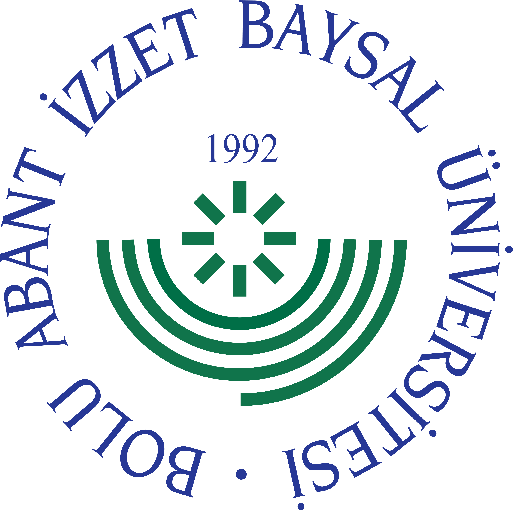 
     GÖREV YETKİ VE SORUMLULUK
FORMU     Bu formda açıklanan görev tanımını okudum. Görevimi burada belirtilen şekilde yerine getirmeyi kabul ediyorum.           ONAYLAYANDoküman NoGT - 086İlk Yayın TarihiBaskı NoRevizyon No/TarihBirimi-Görev UnvanıProgramcıBağlı Olduğu YöneticiŞef/MüdürYerine Vekalet Edecek Kişi-Görev, Yetki ve SorumluluklarVeriler ve iç kontrol çerçevesinde kullanıcı ihtiyaçlarını belirler.Kaynak veriyi analiz eder.Doğru programlama araçlarını seçer. Programları hazırlar; bilgiyi programlama diline aktarır, bilgi girişi ve bilgisayarda kullanıma yönelik sıralı işlem oluşturur.Bilgi sistemleri, veri tabanları ve diğer yazılımları geliştirir ve oluşturur.Yeni sistem ve ürünlerin testlerini gerçekleştirir, mevcut programları geliştirir ve oluşan hataları giderir.Gerektiğinde destek veren ekibi programların hazırlanması, test edilmesi ve uyarlanması aşamalarında yönlendirir. Programların sorunsuz kullanımını, veri doğruluğunu ve kullanıcı erişim güvenliğini sağlar. Programları gerektiği şekilde analiz eder, günceller ve geliştirir. İş performansı, programların zamanında hazırlanmış olması, kalitesi ve sunulan çözümlerin etkinliği gözetilerek değerlendirilir.Gerektiğinde eğitim malzemelerini hazırlar ve kullanıcı eğitimlerini gerçekleştirir. Program geliştirme ve bilgi akış yapısı ve teknik ekipman yapılandırması ile ilgili dokümanları hazırlar,Program kullanım kılavuzunu hazırlar.Konusuyla ilgili şartname, işletme ve bakım talimatlarını hazırlar.Görevi ile ilgili süreçleri Üniversitemiz Kalite Politikası ve Kalite Yönetim Sistemi çerçevesinde, kalite hedefleri ve prosedürlerine uygun olarak yürütmek, Bağlı bulunduğu yönetici veya üst yöneticilerin, görev alanı ile ilgili vereceği diğer işleri iş sağlığı ve güvenliği kurallarına uygun olarak yapmak, Programcı, yukarıda yazılı olan bütün bu görevleri kanunlara ve yönetmeliklere uygun olarak yerine getirirken idari birimlerde; Şef, Müdür, Daire Başkanı, Genel Sekretere akademik birimlerde; Yüksekokul/Fakülte Sekreterine, Yüksekokul/Fakülte Müdür Yardımcısına, Yüksekokul Müdürü veya Dekana karşı sorumludur. Koordinatörlüklerde Müdür Yardımcısı ve Müdüre karşı sorumludur.UnvanıTarihAdı SoyadıİmzaUnvanıTarihAdı Soyadıİmza